COLEGIO   SAN RAFAEL I.E.D. 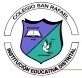 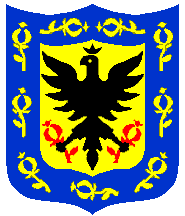 SECRETARÍA DE EDUCACIÓN DE BOGOTÁ, D. C.Resoluciones de Aprobación: Primaria 5581- 97 y Bachillerato 4876 de 11-07-01JORNADA ÚNICA    -   SEDES    A Y BBogotá, D.C, 19 de mayo de 2023Señores Padres de familia Colegio San Rafael I.E.D. NIVEL EDUCACIÓN INICIAL Cordial Saludo.  Informamos a los acudientes de los estudiantes de Educación Inicial sede A y B que deben diligenciar el consentimiento informado designado por la secretaria de Educación de Bogotá, es un proceso que se realiza en línea de manera digital, deben tener a la mano los datos personales del estudiante, se ingresa con el número de identificación del menor, es de carácter obligatorio. Una vez terminado el proceso, se debe tomar pantallazo de finalización exitosa de la diligencia, enviarla impresa y marcada con el nombre del estudiante y el curso al director de curso, quien dará informe a coordinación de los padres que no realicen el proceso en el tiempo estipulado relación que se debe enviar a la SED.Plazo máximo para diligenciar el consentimiento 31 de mayo de 2023.Este consentimiento informado se encuentra disponible en el siguiente                           Enlace:  https://formularios.educacionbogota.edu.co/index.php/689187?lang=es que lo encuentran publicado en la página web del colegio.https://www.colegiosanrafaelied.com/ 
Cordialmente:Doris Caro Caro (Rectora)     COLEGIO   SAN RAFAEL I.E.D. SECRETARÍA DE EDUCACIÓN DE BOGOTÁ, D. C.Resoluciones de Aprobación: Primaria 5581- 97 y Bachillerato 4876 de 11-07-01JORNADA ÚNICA    -   SEDES    A Y BBogotá, D.C, 19 de mayo de 2023Señores Padres de familia Colegio San Rafael I.E.D. NIVEL EDUCACIÓN INICIAL Cordial Saludo.  Informamos a los acudientes de los estudiantes de Educación Inicial sede A y B que deben diligenciar el consentimiento informado designado por la secretaria de Educación de Bogotá, es un proceso que se realiza en línea de manera digital, deben tener a la mano los datos personales del estudiante, se ingresa con el número de identificación del menor, es de carácter obligatorio. Una vez terminado el proceso, se debe tomar pantallazo de finalización exitosa de la diligencia, enviarla impresa y marcada con el nombre del estudiante y el curso al director de curso, quien dará informe a coordinación de los padres que no realicen el proceso en el tiempo estipulado relación que se debe enviar a la SED.Plazo máximo para diligenciar el consentimiento 31 de mayo de 2023.Este consentimiento informado se encuentra disponible en el siguiente                           Enlace:  https://formularios.educacionbogota.edu.co/index.php/689187?lang=es que lo encuentran publicado en la página web del colegio.https://www.colegiosanrafaelied.com/ 
Cordialmente:Doris Caro Caro (Rectora)     COLEGIO   SAN RAFAEL I.E.D. SECRETARÍA DE EDUCACIÓN DE BOGOTÁ, D. C.Resoluciones de Aprobación: Primaria 5581- 97 y Bachillerato 4876 de 11-07-01JORNADA ÚNICA    -   SEDES    A Y BBogotá, D.C, 19 de mayo de 2023Señores Padres de familia Colegio San Rafael I.E.D. NIVEL EDUCACIÓN INICIAL Cordial Saludo.  Informamos a los acudientes de los estudiantes de Educación Inicial sede A y B que deben diligenciar el consentimiento informado designado por la secretaria de Educación de Bogotá, es un proceso que se realiza en línea de manera digital, deben tener a la mano los datos personales del estudiante, se ingresa con el número de identificación del menor, es de carácter obligatorio. Una vez terminado el proceso, se debe tomar pantallazo de finalización exitosa de la diligencia, enviarla impresa y marcada con el nombre del estudiante y el curso al director de curso, quien dará informe a coordinación de los padres que no realicen el proceso en el tiempo estipulado relación que se debe enviar a la SED.Plazo máximo para diligenciar el consentimiento 31 de mayo de 2023.Este consentimiento informado se encuentra disponible en el siguiente                           Enlace:  https://formularios.educacionbogota.edu.co/index.php/689187?lang=es que lo encuentran publicado en la página web del colegio.https://www.colegiosanrafaelied.com/ 
Cordialmente:Doris Caro Caro (Rectora)     